Lunes22de noviembre1º de SecundariaLengua MaternaOpiniones que valen muchoAprendizaje esperado: Lee y compara notas informativas sobre una noticia, que se publican en diversos medios.Énfasis: Comparar opiniones sobre un mismo hecho.¿Qué vamos a aprender?Seguramente has leído o visto algunas noticias en diferentes medios de comunicación, en las que se habla de un mismo hecho, pero las presentan de diferentes maneras: ¿tú sabes por qué?, ¿tienes alguna idea?, ¿por qué la interpretación se puede dar de diferentes maneras?Durante esta sesión, revisarás las diferentes opiniones que suceden de un mismo hecho.¿Qué hacemos?Para comenzar, recuerda algún momento cuando estás en casa viendo algún medio de comunicación como la televisión, o leyendo algún medio impreso como el periódico, puedes escuchar u observar que las noticias presentadas en ellos van a mostrar un hecho, y en algunas ocasiones puedes notar que se emiten opiniones.Pero, ¿sabes cómo distinguir un hecho de una opinión dentro de esta noticia?Para que puedas identificar esto, primero tienes que recordar: ¿qué es un hecho?, ¿cuáles son sus características? y también saber ¿qué es una opinión? y ¿cómo puedes identificarla?Se puede decir, que una opinión es una idea particular que se tiene de algo o de alguien, y no te preocupes si no sabes identificarla, pues a lo largo de la sesión verás en que consiste.Primero se realizará un repaso, sobre lo qué es una noticia.Una noticia es la información veraz, oportuna y objetiva de un acontecimiento reciente y de interés. Los periodistas tienen el compromiso de informar verazmente y de buscar contenidos e información que ayuden a sus audiencias a contar con mejor información al momento de tomar decisiones. Las noticias informan hechos, por ello es importante saber qué es un hecho.Se le llama hecho a un suceso expuesto de manera objetiva, sin intervención de creencias o juicios; es un asunto probado que no admite dudas, una idea real y objetiva.Revisa dos ejemplos:El primero indica: "EI 60 por ciento de los más de 26 millones de estudiantes de educación básica han sufrido de acoso escolar".El segundo ejemplo es: “Según un estudio, se señala como causas principales de la indisciplina el desinterés de los alumnos y los problemas familiares”.Estos ejemplos muestran hechos que son sucesos o ideas reales, que no admiten dudas porque son objetivas, pues no involucran sentimientos u opiniones, sino datos que se pueden comprobar. La información que presentan proviene de estudios o investigaciones que se realizaron.Es importante que conozcas estas características sobre los hechos, ya que las opiniones que vas a trabajar en esta sesión, ya que, muchas veces se derivan de este tipo de hechos.Ahora, recuerda el concepto de la palabra opinión. Según el Diccionario de la lengua española una opinión es:1. f. Juicio o valoración que se forma una persona respecto de algo o de alguien.2. f. Fama o concepto en que se tiene a alguien o algo.De acuerdo con estas definiciones, se puede decir que una opinión es un juicio o idea que manifiesta el punto de vista de quien la emite y es subjetiva; es decir, que se basa en los sentimientos de la persona, por ello al expresar una opinión es importante que se argumenten las ideas.A veces, los hechos y las opiniones aparecen mezclados, esto quiere decir que pueden aparecer en una misma frase u oración. Por ejemplo, las siguientes oraciones:"El 85% de las personas sabe qué pasa, pero al parecer tienen miedo de expresarlo".“Un ladrón robó a una señora, algunos dicen que le quitó el celular”.“En Venus no se han encontrado rastros de vida inteligente, muchos dicen que la vida extraterrestre está en cualquier lugar”.Como pudiste observar en los ejemplos, la primera parte expresa un hecho porque es un suceso expuesto de manera objetiva, es decir, que se basa en algo real; mientras que la segunda parte, que está después de la coma, mezcla el hecho mencionado con una opinión, esto quiere decir que es subjetiva porque ese juicio tiene algún sentimiento de la persona que la emite y, por ello, no es una verdad absoluta, sino una interpretación sobre un hecho.¿Ya te ha quedado más claro qué es una opinión y cómo identificarla?, ¿crees que puedas identificar con más facilidad una opinión?A continuación, se presentará una oración que muestra un hecho, y tú vas a dar una opinión al respecto, ¿te parece? Anota en tu cuaderno cuál sería tu opinión al respecto.El hecho dice así: La contaminación afectará por igual a todos los países.¿Cuál sería tu opinión acerca de este hecho?Tal vez una respuesta, al respecto sería que, si no se hace algo por detener el deterioro ambiental, pronto se tendrán que afrontar las consecuencias.No olvides que es importante hacer anotaciones en tu cuaderno para que recuerdes cómo puedes comparar opiniones de un mismo hecho, pues cada uno puede tener una opinión distinta de un mismo tema.¿Crees que puedas identificar estas opiniones en una nota informativa?Ahora, revisarás cómo identificar un hecho y una opinión en textos informativos, por lo que se solicita leas la siguiente información y anotes en tu cuaderno lo más importante.Un hecho puede responder a las preguntas:¿Qué sucede?¿Quiénes participan?¿Dónde y cuándo sucede?¿Por qué?Puede responder a todas o a algunas de esas preguntas. Mientras que una opinión se puede presentar de las siguientes formas:Puede exponer información emitiendo una opinión argumentada, que sería siempre lo más adecuado.También puede exponer poca información y emitir opiniones sin argumentos, es decir, que no se sustenta en los hechos.Por último, puedes encontrar que no se expone información y sólo se emite la opinión sin dar argumentos. Esta opción sería la menos legítima y menos informativa para la audiencia, porque no está sustentada en argumentos.Con estos ejemplos se espera que vayas comprendiendo todo lo relacionado con las opciones, ahora verás otra actividad. Se mostrará con qué frases, palabras o signos se puede expresar una opinión.Las frases que puedes encontrar o utilizar para dar una opinión son:En mi opinión...Para mí…Personalmente ...Me parece que…A mi entender…Considero que…Dos ejemplos en donde se utilizan estas frases son:La primera indica:“Para mí, el acoso escolar se trata de un contexto generalizado de violencia frente al cual estamos obligados a tomar cartas en el asunto”.El segundo ejemplo indica:“Considero que el acceso a los medios de comunicación es un fenómeno creciente, y éstos proveen mucha información que podemos analizar”.En estos ejemplos de opiniones, se utilizan frases para emitir un punto de vista y, a su vez, se ofrece información con ciertos argumentos.También puedes encontrar oraciones o párrafos dentro de un texto entre comillas; esta es información que alguien emitió sobre un tema; es la opinión de alguien más y se llaman citas textuales.Revisa el siguiente párrafo para que observes este tipo de signos, como las comillas, para identificar una opinión dentro de un texto."México registra un alto nivel de presión para lograr un buen desempeño, lo cual puede ser un factor que explica esta ansiedad. Para mejorar el desempeño, maestros y padres deben encontrar maneras de motivar sin generar miedo al fracaso", consideró Ramos.En el ejemplo anterior, puedes ver que todo lo que está dentro de las comillas es la opinión de una persona en particular que habla sobre el tema descrito en el párrafo, y que da información subjetiva, pues demuestra su sentir ante una situación específica.¿Crees poder identificar una opinión dentro de una nota informativa?Ya tienes varios conocimientos para ello, desde la estructura de la frase hasta los elementos que la integran, para poder identificar si se trata de una opinión o de un hecho objetivo.Ahora, se mostrará cómo encontrar las opiniones dentro de una noticia, pero primero observa las siguientes imágenes de notas informativas.Al observar las siguientes imágenes: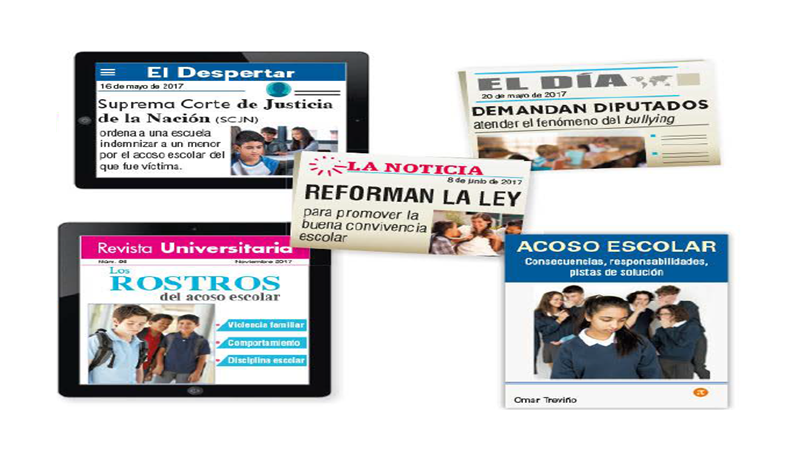 ¿Qué puedes encontrar en ellas que tengan en común?¿Qué cambia en cada una de ellas?Algo que puedes observar en común en estas imágenes es que todas hablan de un mismo hecho: el acoso escolar. Pero todas lo abordan de diferente manera, y ése sería el cambio que se ve; además de la forma de presentarlo, es decir los colores, tamaño de letra, imágenes y contexto.Efectivamente, el hecho es el mismo, pero se aborda de manera diferente, y, por consiguiente, vas a encontrar que todas las notas informativas de esas noticias van a tener diferentes opiniones, aun cuando el hecho sea el mismo.Lee las siguientes notas informativas para que compares las distintas opiniones de un mismo hecho, teniendo claro que todos tratan acerca del acoso escolar o bullying.Afecta acoso escolar nivel de aprendizaje.Fuente: Diana Baptista, "Afecta acoso escolar nivel de aprendizaje", https://goo.gl/MSrkUxEsta nota informativa presenta en los primeros dos párrafos el hecho en el que se basa la nota, la cual dice así:“México ocupa el lugar número 10 de los países de la OCDE por sus niveles de acoso escolar, pues el 20.2 por ciento de los estudiantes reportó haber sufrido algún tipo de hostigamiento”.Puedes ver que es un hecho porque presenta un suceso de manera objetiva.Después en esta misma nota informativa, en el siguiente párrafo, se define la opinión del autor de la noticia, así como otra opinión de un especialista del tema, como cita textual entre comillas, las cuales dicen así:Veinte por ciento es alto porque está por arriba del promedio de dieciocho por ciento."Es un tema fundamental a abordar; es un mensaje para todos los países. No es posible que tengamos 18 por ciento de acoso como promedio", criticó Gabriela Ramos, directora de Gabinete de la OCDE.Lo que se puede decir de estas opiniones es que están basadas en hechos concretos, reales y confiables; así como que argumentan un punto de vista; dan una idea subjetiva porque es una percepción personal que involucra algún sentimiento que expresan ante el hecho.Revisa parte de otro de los textos informativos en el que se habla del mismo hecho, pero está redactado de diferente manera. Esta nota informativa tiene como título:“El bullying no es causa, es efecto” y está escrita por Mario Luis Fuentes.Este autor comienza con una pregunta retórica, que es un cuestionamiento que se hace, no para manifestar duda o pedir respuesta, sino para expresar indirectamente una afirmación o dar más vigor y eficacia a lo que se dice.Pero lo que interesa es ver cómo da su opinión, la cual, en el siguiente párrafo, comienza con un verbo que introduce a la misma, y dice así:“Creo que uno de los temas que mayor notoriedad ha tomado en las últimas semanas es el del llamado bullying, un término retomado de la lengua inglesa para designar la violencia que ejercen las niñas y los niños en contra de otras niñas y niños, fundamentalmente, en los entornos escolares”.Después de definir el tema del cual se va a ocupar, para que los lectores cuenten con la información necesaria para seguir el tema, sigue con su interpretación u opinión, la cual dice así:“Pienso que el tema es grave, sin duda alguna, y requiere de un diagnóstico preciso y urgente, pues no podemos esperar dos años o tres más antes de que tengamos una radiografía sobre cuáles son las principales causas de la violencia escolar”.La opinión del autor de este texto muestra información del tema, y da argumentos basados en la misma. Es importante señalar que es más confiable este tipo de opiniones, pues se basan en hechos reales y concretos.Como pudiste ver en estos dos textos informativos, los hechos hablan de un mismo tema: el bullying. Pero la forma de dar las opiniones fue distinta, pues cada uno expresó su punto de vista.Ahora, se mostrará un texto informativo que habla del mismo tema que los contenidos anteriores, y vas a tratar de identificar el hecho y la opinión dentro del mismo.Después de observar y leer el texto, vas a identificar primero el hecho que te proporciona la nota, sobre el tema.¿Cuál sería el hecho dentro de este texto informativo?La respuesta a esta pregunta es qué. el hecho dentro de este texto informativo sería:“El acoso escolar, o también llamado bullying, ha empezado a tomar connotaciones de plaga en nuestro país, tal como advertía nuestra asociación Alvacae hace ya unos 7 años”.Ya que da un suceso expuesto de manera objetiva, sin intervención de creencias o juicios. Ese es el hecho dentro de este texto informativo.¿Lo identificaste?Ahora, ¿cuál sería la opinión del autor de este texto?Leyendo el texto y recordando lo que se mencionó en el tema, sobre cómo identificar una opinión, sería:“El gran problema no es ya en sí el propio acoso escolar, sino la pasividad, negligencia, y a veces lentitud total con la cual actúan los tutores, directores de las escuelas, inspectores, etc.”.Ya que, es una percepción del autor sobre el tema, pues involucra sentimientos y juicios, así como una información poco argumentada, que no da datos veraces que sustenten su opinión. Pero, al fin y al cabo, es una opinión de quien la emite, y no quiere decir que todo lo que dice sea real, por eso es subjetiva.Asimismo, hay que recordar que la opinión es una idea particular que se tiene de algo o de alguien, y que no siempre la opinión va a exponer información y argumentos veraces, tal como sucede en este texto.¿Lograste identificar claramente la opinión del autor?Ahora has reforzado tu conocimiento sobre cómo se pueden dar diferentes opiniones de un mismo hecho, sobre todo después de ver la comparación de diferentes notas informativas basadas en un mismo hecho.Para terminar esta sesión revisa la recapitulación de todo lo que hoy se vio.Al inicio de esta sesión recordaste qué es una noticia, en la cual puedes encontrar un hecho y en ocasiones una opinión. Y se estableció que una noticia es la información veraz, oportuna y objetiva de un acontecimiento reciente y de interés; ésta se puede encontrar en diferentes medios de comunicación como: televisión, revistas, radio, periódicos o Internet.Por otra parte, viste que un hecho es un suceso probado o idea real, expuesto de manera objetiva, que no admite dudas, es decir, que es veraz y se encuentra en diferentes textos informativos.Revisaste que una opinión es un juicio o idea que manifiesta el punto de vista de quien lo emite y que es subjetiva, es decir, que se basa en los sentimientos de la persona; estas opiniones se pueden encontrar en diferentes tipos de textos, como las notas informativas, las cuales se basan en hechos; las opiniones se pueden encontrar mediante palabras o frases iniciales como:Para mí…Personalmente…Me parece que…A mi entender…Considero que…En mi opinión...También revisaste las citas textuales que están entre comillas o mediante juicios de valor. Estas opiniones, para ser más veraces, deben estar argumentadas con información real.Si quieres conocer más sobre el tema consulta tu libro de texto y otras fuentes confiables en internet.El Reto de Hoy:Comenta con tu familia cómo hace cada uno para distinguir los hechos de las opiniones al momento de ver o leer las noticias. Busca algunos de estos textos y practica con tu familia diciéndoles cómo encontrar las distintas opiniones, aunque sea de un mismo hecho.También puedes hacer el mismo ejercicio utilizando las noticias que están dentro de tu libro de texto, en las secciones del libro que pertenecen al aprendizaje esperado de esta sesión.¡Buen trabajo!Gracias por tu esfuerzo.Para saber más:Lecturashttps://www.conaliteg.sep.gob.mx/HechosLos estudiantes mexicanos sufren acoso escolar y ansiedad, los cuales afectan sus resultados educativos, reveló la encuesta “PISA 2015: Bienestar Estudiantil”, de la Organización para la Cooperación y el Desarrollo Económico (OCDE).México ocupa el lugar número 10 de los países de la OCDE por sus niveles de acoso escolar, pues el 20.2 por ciento de los estudiantes  reportó haber sufrido algún tipo de hostigamiento.Veinte por ciento es alto porque está por arriba del promedio del 18 por ciento.Opinión"Es un tema fundamental a abordar; es un mensaje para todos los países. No es posible que tengamos 18 por ciento de acoso como promedio", criticó Gabriela Ramos, directora de Gabinete de la OCDE.Pregunta retórica.¿Cuántas de las niñas, niños y adolescentes que ponen en práctica el maltrato en contra de sus compañeros han sido víctimas del delito o viven en condiciones de agresión social permanente?Creo que uno de los temas que mayor notoriedad ha tomado en las últimas semanas es el del llamado bullying, un término retomado de la lengua inglesa para designar la violencia que ejercen las niñas, los niños, fundamentalmente, en los entornos escolares.Pienso que el tema es grave, sin duda alguna, y requiere de un diagnóstico preciso y urgente, pues no podemos esperar dos años o tres más, antes de que tengamos una radiografía sobre cuáles son las principales causas de la violencia escolar.Verbos que introducen opinión.¿Cuántas de las niñas, niños y adolescentes que ponen en práctica el maltrato en contra de sus compañeros han sido víctimas del delito o viven en condiciones de agresión social permanente?Creo que uno de los temas que mayor notoriedad ha tomado en las últimas semanas es el del llamado bullying, un término retomado de la lengua inglesa para designar la violencia que ejercen las niñas, los niños, fundamentalmente, en los entornos escolares.Pienso que el tema es grave, sin duda alguna, y requiere de un diagnóstico preciso y urgente, pues no podemos esperar dos años o tres más, antes de que tengamos una radiografía sobre cuáles son las principales causas de la violencia escolar.Definición.¿Cuántas de las niñas, niños y adolescentes que ponen en práctica el maltrato en contra de sus compañeros han sido víctimas del delito o viven en condiciones de agresión social permanente?Creo que uno de los temas que mayor notoriedad ha tomado en las últimas semanas es el del llamado bullying, un término retomado de la lengua inglesa para designar la violencia que ejercen las niñas, los niños, fundamentalmente, en los entornos escolares.Pienso que el tema es grave, sin duda alguna, y requiere de un diagnóstico preciso y urgente, pues no podemos esperar dos años o tres más, antes de que tengamos una radiografía sobre cuáles son las principales causas de la violencia escolar.Interpretación del tema.¿Cuántas de las niñas, niños y adolescentes que ponen en práctica el maltrato en contra de sus compañeros han sido víctimas del delito o viven en condiciones de agresión social permanente?Creo que uno de los temas que mayor notoriedad ha tomado en las últimas semanas es el del llamado bullying, un término retomado de la lengua inglesa para designar la violencia que ejercen las niñas, los niños, fundamentalmente, en los entornos escolares.Pienso que el tema es grave, sin duda alguna, y requiere de un diagnóstico preciso y urgente, pues no podemos esperar dos años o tres más, antes de que tengamos una radiografía sobre cuáles son las principales causas de la violencia escolar.BASTA DE BULLYINGEl acoso escolar o también llamado bullying, ha empezado a tomar connotaciones de plaga en nuestro país, tal como lo advertía nuestra asociación Avalcae hace ya unos 7 años.El gran problema no es ya en sí, el propio acoso escolar sinola pasividad, negligencia y a veces la lentitud con la que actúan los tutores, directores de las escuelas, inspectores, etc.Alguien sabe, por ejemplo, que el 78% de los niños en su etapa escolar se verán involucrados en algún caso de bullying, que les hará sentirse como víctimas.